Принято:Решение Ученого совета От «22» марта 2021 г.Протокол №5Факультет экономики и праваРабочая программа учебной дисциплиныТехнология саморазвития и самообразованияНаправление подготовки38.03.01 ЭкономикаНаправленность (профиль) подготовки:Экономика, предпринимательство и финансыКвалификация (степень) выпускника:Бакалавр Форма обучения:Очная, очно-заочная, заочнаяСоставитель программы:Третьяков А.Л., старший преподаватель кафедры социальной психологииМосква 2021СОДЕРЖАНИЕ1.  Аннотация к дисциплинеРабочая программа дисциплины «Технология саморазвития и самообразования» составлена в соответствии с требованиями ФГОС ВО по направлению подготовки 38.03.01 Экономика (уровень бакалавриата), утвержденного приказом Министерства образования и науки РФ от 12.08.2020 г. № 954.Рабочая программа содержит обязательные для изучения темы по дисциплине «Технологии саморазвития и самообразования». Дисциплина дает целостное представление о технологиях и условиях саморазвития и самообразования личности в современных реалиях.Место дисциплины в структуре образовательной программыНастоящая дисциплина включена в Обязательную часть Блока 1. Дисциплины (модули) учебных планов по направлению подготовки 38.03.01 Экономика (уровень бакалавриата).Дисциплина изучается на 1 курсе в 1 семестре для очной, очно-заочной и заочной формам обучения, форма контроля для всех форм обучения – зачет.Цель изучения дисциплины: Целью изучения дисциплины является: - формирование у обучающихся теоретических знаний о внутренних стимулах саморазвития личности, психологической саморегуляции, рефлекции, принципах самообразования и практических навыков самопознания, саморазвития и самоменеджмента, что необходимо для подготовки бакалавров, способных решать задачи в соответствии с профессиональной деятельностью.Основными задачами изучения дисциплины являются:- сформировать у студентов теоретические знания о саморазвитии личности, психологической саморегуляции и самоменеджменте, самообразовании;- сформировать потребность в саморазвитии и самообразовании, начальный опыт самосовершенствования, а также мотивации непрерывного личного и профессионального саморазвития и самообразования; - выработать умения и навыки применения приемов самопознания; методов самовоспитания; психологической саморегуляции, самоменеджмента.Компетенции обучающегося, формируемые в результате освоения дисциплины:УК-6 - Способен управлять своим временем, выстраивать и реализовывать траекторию саморазвития на основе принципов образования в течение всей жизни.2. Перечень планируемых результатов обучения, соотнесенных с планируемыми результатами освоения образовательной программыПроцесс изучения дисциплины направлен на формирование компетенций, предусмотренных ФГОС ВО по направлению подготовки 38.03.01 Экономика (уровень бакалавриата) на основе профессионального стандарта 08.008 «Специалист по финансовому консультированию», утвержденный приказом Министерства труда и социальной защиты Российской Федерации от 19.03.2015 г. № 167н, соотнесённого с федеральным государственным образовательным стандартом по указанному направлению подготовки.3. Объем дисциплины в зачетных единицах с указанием количества академических часов, выделенных на контактную работу обучающихся с преподавателем (по видам занятий) и на самостоятельную работу обучающихсяОбщая трудоемкость дисциплины составляет 2 зачетные единицы.3.1 Объём дисциплины по видам учебных занятий (в часах)4. Содержание дисциплины, структурированное по темам (разделам) с указанием отведенного на них количества академических часов и видов учебных занятий4.1. Разделы дисциплины и трудоемкость по видам учебных занятий (в академических часах)для очной формы обучениядля очно-заочной формы обучениядля заочной формы обучения4.2. Содержание дисциплины, структурированное по разделам (темам)Тема 1. Основы самопознания и саморазвития Содержание лекционных занятийТеоретические основы самопознания и саморазвития. Психология личности. Структура личности, типология личности. Темперамент и характер. Мотивация и ее формирование. Психология самопознания. Понятие Я-концепция (У. Джеймс, К. Роджерс, Р. Бернс, И.С. Кон, А.Б. Орлов, В.В. Столин, А.А. Реан, А.Н. Леонтьев), Когнитивная, эмоциональная, поведенческая составляющие Я-концепции; Психология саморазвития. Механизмы, барьеры и этапы саморазвития. Воля и ее функции. Содержание практических занятий  Структура личности, типология личностиТемперамент и характерВиды мотивации и ее формированиеПсихологические особенности и структура «Я-концепции»Механизмы, барьеры и этапы саморазвитияТема 2. Практикум по самопознанию и саморазвитиюСодержание лекционных занятийМетоды и способы самопознания. Интроспекция или самонаблюдение как метод психологического исследования. Методы и способы саморазвития. Готовность к саморазвитию. Креативное мышление. Творческий потенциал. Эмоциональный интеллектСодержание практических занятий Методы и способы самопознания.Методы и способы саморазвития.Готовность к саморазвитиюКреативное мышление. Творческий потенциалЭмоциональный интеллектТема 3. Психологическая саморегуляция и самоменеджментСодержание лекционных занятийПонятие психологическая (психическая) саморегуляция. Уровни саморегуляции. Методы, приемы и способы саморегуляции. Способы самовоздействия. Понятие и основные функции самоменеджмента. Условия и факторы повышения эффективности самоменеджмента. Техники самоменеджмента. Управление временем (тайм-менеджмент). Содержание практических занятий Методы, приемы и способы саморегуляцииСпособы самовоздействияТехники самоменеджментаУправление временем (тайм-менеджмент)Тема 4. Основы самообразовательной деятельности. Проектирование профессионального самообразования Содержание лекционных занятийПонятие «самообразование». Сущностные характеристики самообразования. Этапы самообразования. Умения самообразовательной деятельности. Методы самообразования. Проектирование профессионального самообразования. Современные информационные технологии и самообразование.Содержание практических занятийМетоды самообразования.Современные информационные технологии и самообразование.Проектирование профессионального самообразования.5. Перечень учебно-методического обеспечения для самостоятельной работы обучающихся по дисциплине Одним из основных видов деятельности студента является самостоятельная работа, которая включает в себя изучение лекционного материала, учебников и учебных пособий, первоисточников, решение задач, выступления на групповых занятиях, выполнение заданий преподавателя. Методика самостоятельной работы по учебной дисциплине «Технология саморазвития и самообразования» предварительно разъясняется преподавателем и в последующем может уточняться с учетом индивидуальных особенностей студентов, в том числе связанных с ограничением возможностей здоровья. Время и место самостоятельной работы выбираются студентами по своему усмотрению с учетом рекомендаций преподавателя.Самостоятельную работу над дисциплиной следует начинать с изучения программы, которая содержит основные требования к знаниям, умениям и навыкам обучающихся. Обязательно следует вспомнить рекомендации преподавателя, данные в ходе установочных занятий. Затем – приступать к изучению отдельных разделов и тем в порядке, предусмотренном программой.6. Оценочные материалы для проведения промежуточной аттестации обучающихся по дисциплине «Технология саморазвития и самообразования».Промежуточная аттестация по дисциплине проводится в форме зачета.6.1. Описание показателей и критериев оценивания компетенций, описание шкал оценивания6.2. Методические материалы, определяющие процедуры оценивания знаний, умений, навыков и(или) опыта деятельности, характеризующих этапы формирования компетенций в процессе освоения образовательной программы6.3. Типовые контрольные задания или иные материалы, необходимые для процедуры оценивания знаний, умений, навыков и(или) опыта деятельности, характеризующих этапы формирования компетенций в процессе освоения образовательной программы6.3.1. Типовые задания для проведения текущего контроля обучающихсяТема 1. Основы самопознания и саморазвития Перечень вопросов для обсуждения на практических занятиях:Структура личности, типология личностиТемперамент и характерВиды мотивации и ее формированиеПсихологические особенности и структура «Я-концепции»Механизмы, барьеры и этапы саморазвитияТема 2. Практикум по самопознанию и саморазвитиюПеречень вопросов для обсуждения на практических занятиях:Методы и способы самодиагностики.Методы и способы саморазвития.Готовность к саморазвитиюКреативное мышление. Творческий потенциалЭмоциональный интеллектТема 3. Психологическая саморегуляция и самоменеджментПеречень вопросов для обсуждения на практических занятиях:Методы, приемы и способы саморегуляции.Способы самовоздействияТехники самоменеджментаТехники управления эмоциямиУправление временем (тайм-менеджмент)Тема 4. Основы самообразовательной деятельности. Проектирование профессионального самообразования Перечень вопросов для обсуждения на практических занятиях:Методы самообразования Современные информационные технологии и самообразование.Проектирование профессионального самообразования.6.3.2. Типовые задания для проведения промежуточной аттестации обучающихся.Промежуточная аттестация по дисциплине «Технология саморазвития и самообразования» проводится в форме зачета.Задания 1 типа (теоретический вопрос на знание базовых понятий предметной области дисциплины):Общая характеристика понятий «самопознание» и «саморазвитие». Основные подходы к определению категории «личность»Структура личности, типология личности. Характеристика темперамента, его свойства и структура.Характер и его классификация.Виды и уровни развития способностей.Мотивационно-потребностная сфера личностиМотивация и ее формирование. Воля и ее функции.Понятие Я-концепция (У. Джеймс, К. Роджерс, Р. Бернс, И.С. Кон, А.Б. Орлов, В.В. Столин, А.А. Реан, А.Н. Леонтьев)Когнитивная, эмоциональная, поведенческая составляющие Я-концепции.Механизмы, барьеры и этапы саморазвития. Готовность к саморазвитию. Методы диагностики готовности к саморазвитию.Креативное мышление. Творческий потенциал.Эмоционально-аффективная сторона личности. Функции и виды эмоций.Эмоциональный интеллект и его значимость. Техники управления эмоциямиПонятие психологическая (психическая) саморегуляция. Уровни саморегуляции. Методы, приемы и способы саморегуляции. Способы самовоздействия. Понятие и основные функции самоменеджмента. Условия и факторы повышения эффективности самоменеджмента. Техники самоменеджмента. Управление временем (тайм-менеджмент).Понятие «самообразование». Сущностные характеристики самообразования. Этапы самообразования. Умения самообразовательной деятельности. Методы самообразования. Проектирование профессионального самообразования. Современные информационные технологии и самообразование.Примерная тематика рефератов (докладов)Проблема самопознания: традиции осмысленияСамопознание как ценность внутреннего опытаСамопознание и самопониманиеФилософские модели саморазвития человека.Саморазвитие как порождение разнообразных вариантов проявления человеком себя в меняющемся миреСамореализация как процесс развития личностиНаправленность личности на самопознание, саморазвитиеХарактеристика мотивационно-потребностной сферы личностиМеханизмы формирования мотивации.Как мотивировать себя?Теории мотивации.Творчество как ценность развивающегося человекаЛатеральное мышление Э. де Боно. Управление мышлениемЭмоциональный интеллект. Техники управления эмоциями«Я- концепция»: понятие «Я-образ»Я-концепция и самоактуализация личностиВлияние семьи на развитие Я-образаБарьеры саморазвитияСпособы самодиагностики: описание и практическое использованиеСпособы психологической саморегуляцииСпособы самовоздействия: описание и примеры использованияТехники самоменеджмента: описание и примеры использованияСамоменеджмент как фактор повышения профессиональной эффективности.Условия и факторы повышения эффективности самоменеджментаТайм-менеджмент – современные техники управления временем.Управление временем как раздел науки и практикиСамообразование в жизни известных людейРазвитие представлений о сущности самообразования в историиМассовые онлайн курсы как новые возможности для самообразованияПостроение траектории самообразования в течение всей жизниЗадания 2 типа (задание на анализ ситуации из предметной области дисциплины и выявление способности обучающегося выбирать и применять соответствующие принципы и методы решения практических проблем)Задача 1. Самодиагностика темпераментаЕсли вам в обычной жизни свойственно следующее поведение:стеснителен и застенчив, теряешься в новой обстановке, затрудняешься установить контакт с незнакомыми людьми, не веришь в свои силы, легко переносишь одиночество, чувствуешь подавленность и растерянность при неудачах, склонен уходить в себя, быстро утомляешься, невольно приспосабливаешься к характеру собеседника, чрезвычайно восприимчив к одобрению и критикеВопросы:Качества какого типа темперамента в данном случае выражены ярко?Какие еще типы темпераменты вы знаете?Скажите (напишите) интерпретацию данного типа темперамента.Задача 2. Готовность к саморазвитиюВ тесте на готовность к саморазвитию В. Павлова вы показали результат 5 по шкале ГЗС (готов знать себя) и 3 по шкале ГМС (готов, могу самосовершенствоваться).Вопрос: 1.Что означает такое сочетание?2.Как посмотреть, над чем надо работать?3.Какое сочетание показателей является лучшим для дальнейшего личного развития?Задача 3. Я-концепцияДошкольники очарованы собой, и поэтому многие их занятия и мысли направлены на то, чтобы как можно больше узнать о себе. Они сравнивают себя с другими детьми, обнаруживая различия в росте, цвете волос, поле, происхождении, симпатиях. Они сравнивают себя со своими родителями, узнают, что у них есть общие с ними черты, и открывают новые для себя формы поведения, которые стараются перенять. Желая как можно больше узнать о себе, дошкольники задают множество вопросов: о том, откуда они появились, почему им становятся малы их ботинки, хорошие они дети или плохие и т. д.Вопросы:Какой этап формирования Я-концепции описан?Какую стадию формирования Я концепции проходят дошкольники по Дж. Ловингеру?На какой стадии формирования люди осознают внутренние конфликты между личными нуждами и своими идеалами, а также между своим и чужим восприятием одних и тех же событий?Задача 4. ХарактерИванов был человеком рациональным, добросовестным, но крайне необщительным, замкнутым. Зная его способность к анализу, стремление все исследовать, исполнительность, ему поручали доработку проектов, которые нужно было выполнить к определенному сроку.В очередном проекте Иванов выявил неточности, не замеченные разработчиком, однако высказать это не решался, поскольку боялся ответственности, был не уверен в себе.Вопросы:Выделите основные черты характера Иванова.Какие черты, качества характера нужно посоветовать развивать Иванову?Какие методы можно использовать?Что можно рекомендовать руководителю Иванова?Задача 5. Психологическая саморегуляцияВоображение является универсальной природной способностью, которую мы используем постоянно. Если мы регулярно представляем худший вариант развития событий, как правило, все случается именно так, как мы опасались, поскольку мы программируем наше поведение самим образом наших мыслей.Вопросы:  Какие методы психологической саморегуляции можно применять, чтобы описанную ситуацию?Какие методы будут наиболее действенны? Приведите примеры.Задача 6. Креативное мышлениеСитуация: Компания начинает разработку нового проекта. Необходимо оценить достоинства, недостатки, риски и т.п.Вопросы:Используйте для решения задачи метод 6 шляп Де Боно.Опишите, какие задачи поможет решить каждая шляпа.Какие еще креативные методы организации работы с информацией вы знаете?Задача 7. Самоменеджмент 1. Самоменеджмент необходим только руководителям2. Самоменеджмент нужно использовать, только когда это необходимо: при ведении сложного проекта или работе в авральном режиме.3. Самоменеджменту невозможно научиться4. Я не могу себя заставить быть более организованным, это не в моем характере.Вопросы:Можно ли согласиться с этими утверждениями? Обоснуйте ответ по каждому утверждению.Что поможет решить проблему, высказанную в 4 пункте?Задача 8. Тайм-менеджментПрочитайте список задач на день:• Позвонить недовольному клиенту.• Поговорить с Ивановым об отпуске, который будет через месяц.• Оформить презентацию для проекта (сдавать послезавтра).• Обсудить проект с командой.• Составить план действий на завтра.• Отдать деньги соседу.• Почта. Папка «Входящие».• Договориться о времени встречи с партнером по проекту.• Мобильный. Деньги.Вопросы: Какие задачи сформулированы в форме, не ориентированной на результат? Почему? Переформулируйте.Распределите задачи, применяя матрицу Эйзенхауэра.Обоснуйте распределение.Задача 9. Управление эмоциямиВаря чувствовала стресс и тревогу, когда думала обо всей той работе, которую ей нужно было сделать. Когда ее руководитель назначил ей еще один дополнительный проект. Вопросы:Как вы думаете какую эмоцию почувствовала, когда ей дали еще один проект: испуг/паника, подавленность или ошеломление? Обоснуйте ответ.Как ей необходимо себя вести в этой ситуации?Какие техники управления эмоциями можно применить?Задача 10. СамообразованиеВы хотите выучить английский язык. Он необходим вам для работы и значительно поднимет ваш доход. Выберите ресурсы, которые можно задействовать:МООК-курсы;книги;журналы;блоги;образовательные видео;посещение лекций;стажировка;нахождение наставника.При этом вы должны понимать, что на все времени не хватит. Важно выбрать 3-5 основных ресурсов и сделать на них упор. Остальным стоит заниматься лишь в том случае, если вы целенаправленно выделите время на то, чтобы попробовать что-нибудь новое.Вопросы: Какие ресурсы вы выбрали? Обоснуйте.Составьте план обучения с указанием целей, распорядка, обоснованием мотивации.Как вы будете отслеживать прогресс обучения? Какие приемы помогут поддерживать интерес к обучению до его завершения?Задания 3 типа (задание на проверку умений и навыков, полученных в результате освоения дисциплины)1. Умение человека стать тем, кем он способен стать, т.е. он обязан выполнить свою миссию – реализовать то, что в нем заложено, в соответствии с собственными высшими потребностями это -самоактуализациясамовоспитаниесамосознаниесаморазвитие2. Процесс познания себя, своих потенциальных и актуальных свойств, личностных, интеллектуальных особенностей, черт характера, своих отношений с другими людьми и т.п. это - самопознаниесамовоспитаниесамосознаниесаморазвитие3. Размышление о своем внутреннем состоянии, самоанализ – эторефлексиясамоактуализациясаморазвитиеидентификация4. И.П. Павлов выделял следующие типы личности:мыслительныйхудожественныйсреднийвысший5. Сила этого типа – в отношениях с другими людьми, в умении налаживать и поддерживать их. Люди этого типа склонны манипулировать чувствами и эмоциями других людей, не сомневаются в своих силах и способностях, самостоятельно решают проблемы, связанные со своими чувствами и чувствами других. Критериями их оценок служат понятия «хорошо – плохо»,«гуманно – негуманно», «честно - нечестно». Какой тип личности по Юнгу имеется ввиду?МыслительныйСенсорныйЭтическийИнтуитивный6. Наиболее сильные качества проявляются в отношениях к объективному миру. Эти люди воспринимаются как более самостоятельные, стараются угождать людям с этической (чувства) функцией, всегда доказывают свою правоту, легко поддаются на уговоры, правдивы. В своих оценках пользуются категориями «логично – нелогично»,«правильно – неправильно», «разумно - неразумно». Какой тип личности по Юнгу имеется ввиду?МыслительныйСенсорныйЭтическийИнтуитивный7. Люди этого типа живут в полном смысле этого слова ощущениями: умеют хорошо воспринимать природу, искусство, наслаждаться всем тем, что видят глаза, слышат уши, ощущает кожа и т.д. Точно чувствуют свое физическое «Я» и его потребности, живут, как будто, одним днем, у них слабо развито чувство предвидения, т.к. недостаточно развито абстрактное мышление. Какой тип личности по Юнгу имеется ввиду?МыслительныйСенсорныйЭтическийИнтуитивный8. Особенности людей этого типа проявляются в том, что их ощущениям не хватает яркости, они постоянно рассеяны: даже свое «физическое Я» воспринимают неопределенно (воспринимают себя как-бы смотря в зеркало). Слабым местом является недостаточность осознания своих ритмов, но они хорошо приспосабливаются к ритмам окружающих. Обладают чувством предвидения, ощущением релятивности времени, склонны быть объектом чувств со стороны другого, избегают впечатлений, т.к. боятся попасть в подчинение им. Какой тип личности по Юнгу имеется ввиду?МыслительныйСенсорныйЭтическийИнтуитивный9. Какой набор свойств характеризует тип темперамента – сангвиник?сильный – уравновешенный – подвижный сильный – уравновешенный – инертный сильный – неуравновешенный слабый – неуравновешенный 10. Какой набор свойств характеризует тип темперамента –флегматик?сильный – уравновешенный – подвижный сильный – уравновешенный – инертный сильный – неуравновешенный слабый – неуравновешенный 11. Какой набор свойств характеризует тип темперамента – холерик?сильный – уравновешенный – подвижный сильный – уравновешенный – инертный сильный – неуравновешенный слабый – неуравновешенный 12. Какой набор свойств характеризует тип темперамента – меланхолик?сильный – уравновешенный – подвижный сильный – уравновешенный – инертный сильный – неуравновешенный слабый – неуравновешенный 13. Выберите верные утверждения. Темперамент не характеризует содержательную сторону личности: ее направленность, ценностные ориентации, мировоззрение.Свойства темперамента могут и благоприятствовать, и противодействовать формированию определенных личностных черт, т.к. под влиянием темперамента модифицируются значения факторов среды и воспитательных воздействий.Темперамент характеризует содержательную сторону личности: ее направленность, ценностные ориентации, мировоззрение.Свойства темперамента никак не влияют на формирование определенных личностных черт.14. Отдельные черты характера проявляются:в отношении к другим людям (общительность, коммуникабельность, замкнутость, тактичность, грубость, искренность, лживость и т.д.);в отношении к деятельности (ответственность, недобросовестность, леность, трудолюбие т.д.);в отношении к объектам и собственности (аккуратность, бережливость, небрежность, расточительность, щедрость, скупость и т.д.);в отношении к самому себе (самоуверенность, самокритичность, эгоцентризм и т.д.).15. Задатки – это: врожденные анатомо-физиологические особенности строения мозга, органов чувств, движения, составляющие природную основу способностей.индивидуально-психологические особенности человека, выражающееся в готовности к овладению определенным видом деятельности и являющиеся условием успешности ее осуществления.системное, развивающееся в течение жизни качество психики, качественно своеобразное сочетание способностей, которое определяет возможность достижения человеком более высоких, незаурядных результатов в одном или нескольких видах деятельности по сравнению с другими людьми.высокий уровень развития специальных способностей.16. Способности – это: врожденные анатомо-физиологические особенности строения мозга, органов чувств, движения, составляющие природную основу способностей.индивидуально-психологические особенности человека, выражающееся в готовности к овладению определенным видом деятельности и являющиеся условием успешности ее осуществления.системное, развивающееся в течение жизни качество психики, качественно своеобразное сочетание способностей, которое определяет возможность достижения человеком более высоких, незаурядных результатов в одном или нескольких видах деятельности по сравнению с другими людьми.высокий уровень развития специальных способностей.17. Одаренность – это: врожденные анатомо-физиологические особенности строения мозга, органов чувств, движения, составляющие природную основу способностей.индивидуально-психологические особенности человека, выражающееся в готовности к овладению определенным видом деятельности и являющиеся условием успешности ее осуществления.системное, развивающееся в течение жизни качество психики, качественно своеобразное сочетание способностей, которое определяет возможность достижения человеком более высоких, незаурядных результатов в одном или нескольких видах деятельности по сравнению с другими людьми.высокий уровень развития специальных способностей.18. Выберите верные утверждения. Потребность – это: состояние некоторой нехватки в чем-либо, которую организм стремится компенсировать; внутреннее напряжение, которое динамизирует и направляет активность на получение того, что необходимо для нормального функционирования организма и личности в целом.необходимое условие любой деятельности.выбор направленности деятельности, определяемой актуальными потребностями, а также возможностями и ограничениями, заложенными в ситуации.19. Выберите верные утверждения. Мотив – это: состояние некоторой нехватки в чем-либо, которую организм стремится компенсировать; внутреннее напряжение, которое динамизирует и направляет активность на получение того, что необходимо для нормального функционирования организма и личности в целом.необходимое условие любой деятельности.выбор направленности деятельности, определяемой актуальными потребностями, а также возможностями и ограничениями, заложенными в ситуации.20. Выберите верные утверждения. Потенциальные мотивы (заемные мотивы) – это:мотивы, побуждающие при определенных обстоятельствах к деятельности, но в данный момент не актуализируются.мотивы, которые в настоящее время потеряли свою актуальность, или были вытеснены на периферию другими мотивами.понимание, осознание необходимости определенной деятельности, но это знание лишено побуждающей функции.реально действующие, значимые мотивы21. В структуру Я-концепции включают:образ «Я» самооценка поведенческая реакция Сверх «Я»22. Основные функции воли это:выбор мотивов и целей.регуляция побуждения к действиям при недостаточной или избыточной мотивации.организация психических процессов в единую систему, адекватную выполняемой человеком деятельности.мобилизация физических и психических ресурсов для преодоления препятствий в достижении поставленных целей.23. Главными механизмами самопознания являются:рефлексияидентификациямотивацияволевое усилие24. Психологические барьеры самопознания проявляются в форме психологических защит. Сопоставьте название защиты с действием.25. Психологическими механизмами самопознания являются:самопринятиесамопрогнозированиярефлекцияВолевое усилие26. Формы саморазвития – это:самоутверждениесамосовершенствованиесамоактуализациясамопознание27. Процесс сознательного управления развитием личностных качеств и способностей – это:самосовершенствованиесамопознаниесамоактуализациясамоутверждение28. Результатом мотива самоутверждения «быть хуже других» является:ощущение своей нужности, полезности;оправдание в своих глазах смысла собственной жизни;появление чувства превосходства, своей исключительности, способствующее преодолению трудностей;человек утверждается в  своей никчемности, ненужности и тем самым оправдывает свою бездеятельность29. Высшие смысловые мотивы поведения и жизни человека актуализируяются в форме саморазвития - самоутверждениесамосовершенствованиесамоактуализациясамопознание30. Способами (путями) самоактуализации А. Маслоу называл:Способность человека прислушиваться к самому себе, т.е. ориентироваться не на мнение других, а на свой опыт, прислушиваться к голосу импульсаСпособность быть честным, брать на себя ответственность.Способность быть независимым, быть готовым отстаивать свои позиции, независимые от другихСпособность человека к разоблачению собственной психопатологии – умения выявить свои защиты и найти в себе силы преодолеть их.Способность сделать личность в целом твердой, чтобы это качество не поколебали ни обстоятельства, ни другие люди, ни сам утверждающийся субъектСпособность занять лидерские позиции, утвердится в воле, уме, находчивости за счет других31. Метод психологического исследования, который заключается в наблюдении собственных психических процессов без использования каких-либо инструментов или эталонов – это :интроспекциятестированиемоделирование собственной личностиэксперимент32. К популярным методам стимуляции творчества, креативности, инновационного мышления относятся: метод мозгового штурма; метод синектики; метод интеллект-картметод фокальных объектовметод поощренияметод создания ситуаций эмоциональных переживаний.33. Эмоции или чувства: Сопоставьте характеристики.33. Какие 4 эмоции по мнению исследователей читаются лучше всего?радостьпечаль страх гневпрезрениевысокомериеогорчение34. К вербальным приемам психологической саморегуляции относят:СамовнушениеСамоубеждениеСамоанализ Анализ ситуацииУпражнения, направленные на дыханиеУпражнения, направленные на переключение вниманияРазличные физические упражненияВизуализация35. К невербальным приемам психологической саморегуляции относят:СамовнушениеСамоубеждениеСамоанализ Анализ ситуацииУпражнения, направленные на дыханиеУпражнения, направленные на переключение вниманияРазличные физические упражненияВизуализация36. Естественными способами психической саморегуляции являются:танцывзаимодействие с природой и животнымиедасонюморсамоанализупражнения, направленные на дыхание37. Функциями самоменеджмента являются:постановка цели - анализ и формирование личных целейпланирование - разработка планов и альтернативных вариантов своей деятельностипринятие решений по конкретным деламреализация и организация - составление распорядка дня и организация личного трудового процесса с целью реализации поставленных задачконтроль - самоконтроль и контроль итогов (в случае необходимости - корректировка целей)информация и коммуникация выявление потребностеймотивация для достижения целейсамоанализ38. Методами, с помощью которых реализуется функция самоменеджмента - планирование – являются:Планирование на конкретные периоды времениАЛПЕН-методМенеджмент с помощью дневника времениУстановка приоритетов Принцип Парето (Правило «80:20»)АВС-анализПринцип ЭйзенхауэраДелегирование полномочийРациональное чтениеИспользование чеклистов и формуляров39. Методами, с помощью которых реализуется функция самоменеджмента – принятие решений по конкретным задачам – являются:Планирование на конкретные периоды времениАЛПЕН-методМенеджмент с помощью дневника времениУстановка приоритетов Принцип Парето (Правило «80:20»)АВС-анализПринцип ЭйзенхауэраДелегирование полномочийРациональное чтениеИспользование чеклистов и формуляров40. При определении понятия «самообразование» большинство ученых используют следующие характеристики:инициативность и самостоятельность субъекта самообразовательной деятельностиличную заинтересованность субъектадополнительность такой деятельности относительно основного образованияцеленаправленностьсистематичность, постоянство, последовательность самообразовательной деятельностисоответствие индивидуальным возможностям субъектаприоритетность такой деятельности для субъектанедостаточную мотивированность субъектаотсутствие возможности самоактуализации субъекта6.4. Методические материалы, определяющие процедуры оценивания знаний, умений, навыков и (или) опыта деятельности, характеризующих этапы формирования компетенций.С целью определения уровня овладения компетенциями, закрепленными за дисциплиной, в заданные преподавателем сроки проводится текущий и промежуточный контроль знаний, умений и навыков каждого обучающегося. Все виды текущего контроля осуществляются на практических занятиях. Исключение составляет устный опрос, который может проводиться в начале или конце лекции в течение 15-20 мин. с целью закрепления знаний терминологии по дисциплине. При оценке компетенций принимается во внимание формирование профессионального мировоззрения, определенного уровня культуры, этические навыки, а также личные качества обучающегося формирования.Процедура оценивания компетенций обучающихся основана на следующих стандартах:1.   Периодичность проведения оценки (1 раз в неделю).2. Многоступенчатость: оценка (как преподавателем, так и обучающимися группы) и самооценка обучающегося, обсуждение результатов и комплекс мер по устранению недостатков.3. Единство используемой технологии для всех обучающихся, выполнение условий сопоставимости результатов оценивания.4. Соблюдение последовательности проведения оценки.Текущая аттестация обучающихся. Текущая аттестация обучающихся по дисциплине «Технология саморазвития и самообразования» проводится в соответствии с локальными нормативными актами ОАНО ВО «МПСУ» и является обязательной.Текущая аттестация по дисциплине «Технология саморазвития и самообразования» проводится в форме опроса и контрольных мероприятий по оцениванию фактических результатов обучения обучающихся осуществляется ведущим преподавателем. Объектами оценивания выступают:учебная дисциплина (активность на занятиях, своевременность выполнения различных видов заданий, посещаемость всех видов занятий по аттестуемой дисциплине);степень усвоения теоретических знаний (анализ и оценка активности и эффективности участия в практических занятиях, тестирование и т.д.);уровень овладения практическими умениями и навыками по всем видам учебной работы (работа на семинарах или практических занятиях, включая интерактив);результаты самостоятельной работы (работа на семинарских занятиях, изучение книг из списка основной и дополнительной литературы).Активность обучающегося на занятиях оценивается на основе выполненных обучающимся работ и заданий, предусмотренных данной рабочей программой дисциплины. Кроме того, оценивание обучающегося проводится на текущем контроле по дисциплине. Оценивание обучающегося на контрольной неделе проводится преподавателем независимо от наличия или отсутствия обучающегося (по уважительной или неуважительной причине) на занятии. Оценка носит комплексный характер и учитывает достижения обучающегося по основным компонентам учебного процесса за текущий период.Оценивание обучающегося носит комплексный характер и учитывает достижения обучающегося по основным компонентам учебного процесса за текущий период с выставлением оценок в ведомости.Промежуточная аттестация обучающихся. Промежуточная аттестация обучающихся по дисциплине «Технология саморазвития и самообразования» проводится в соответствии с локальными нормативными актами ОАНО ВО «МПСУ» и является обязательной.Промежуточная аттестация по дисциплине «Технология саморазвития и самообразования» проводится в соответствии с учебным планом в виде зачета в период зачетно-экзаменационной сессии в соответствии с графиком проведения зачетов. Обучающиеся допускаются к зачету с оценкой по дисциплине в случае выполнения им учебного плана по дисциплине: выполнения всех заданий и мероприятий, предусмотренных программой дисциплины.Оценка знаний обучающегося на зачете определяется его учебными достижениями в семестровый период и результатами текущего контроля знаний и ответом на зачете с оценкой.Знания умения, навыки обучающегося на зачете с оценкой оцениваются оценками: «зачтено», «не зачтено».Основой для определения оценки служит уровень усвоения обучающимися материала, предусмотренного данной рабочей программой.7. Перечень основной и дополнительной учебной литературы, необходимой для освоения дисциплины а) основная учебная литература:Балыкина А.М. Самореализация студентов в информационно-компьютерной деятельности : монография / Балыкина А.М.. — Москва : Ай Пи Ар Медиа, 2022. — 128 c. — ISBN 978-5-4497-1516-6. — Текст : электронный // IPR SMART : [сайт]. — URL: https://www.iprbookshop.ru/117043.html (дата обращения: 10.03.2022). — Режим доступа: для авторизир. пользователейГусева, Т. И. Психология личности : учебное пособие / Т. И. Гусева, Т. В. Катарьян. — 2-е изд. — Саратов : Научная книга, 2019. — 159 c. — ISBN 978-5-9758-1771-6. — Текст : электронный // Электронно-библиотечная система IPR BOOKS : [сайт]. — URL: http://www.iprbookshop.ru/81081.html (дата обращения: 10.02.2021). — Режим доступа: для авторизир. пользователейПершина Л.А. Возрастная психология : учебное пособие для вузов / Першина Л.А.. — Москва : Академический проект, 2020. — 255 c. — ISBN 978-5-8291-2814-2. — Текст : электронный // IPR SMART : [сайт]. — URL: https://www.iprbookshop.ru/110048.html (дата обращения: 10.03.2022). — Режим доступа: для авторизир. пользователейУправление конфликтами в образовательной среде: теория и практика : учебное пособие / Н.Г. Брюхова [и др.].. — Москва : Ай Пи Ар Медиа, 2022. — 147 c. — ISBN 978-5-4497-1441-1. — Текст : электронный // IPR SMART : [сайт]. — URL: https://www.iprbookshop.ru/116370.html (дата обращения: 10.03.2022). — Режим доступа: для авторизир. пользователейб) дополнительная учебная литература:де, Боно Искусство думать: Латеральное мышление как способ решения сложных задач / Эдвард Боно де. — Москва : Альпина Паблишер, 2019. — 176 c. — ISBN 978-5-9614-4905-1. — Текст : электронный // Электронно-библиотечная система IPR BOOKS : [сайт]. — URL: http://www.iprbookshop.ru/82867.html (дата обращения: 10.02.2021). — Режим доступа: для авторизир. пользователейОсновы самоменеджмента : учебное пособие / Д. В. Запорожец, А. В. Назаренко, Д. С. Кенина [и др.]. — Ставрополь : Ставропольский государственный аграрный университет, 2018. — 120 c. — ISBN 2227-8397. — Текст : электронный // Электронно-библиотечная система IPR BOOKS : [сайт]. — URL: http://www.iprbookshop.ru/92993.html (дата обращения: 10.02.2021). — Режим доступа: для авторизир. пользователейСеменов В.А. Конфликтменеджмент (парадигмы, школы, технологии) : учебное пособие / Семенов В.А.. — Москва : Ай Пи Ар Медиа, 2021. — 444 c. — ISBN 978-5-4497-0745-1. — Текст : электронный // IPR SMART : [сайт]. — URL: https://www.iprbookshop.ru/99146.html (дата обращения: 10.03.2022). — Режим доступа: для авторизир. пользователейХэссон, Джилл Развитие эмоционального интеллекта: Подсказки, советы, техники / Джилл Хэссон ; перевод В. Краснянская. — Москва : Альпина Паблишер, 2018. — 128 c. — ISBN 978-5-9614-6744-4. — Текст : электронный // Электронно-библиотечная система IPR BOOKS : [сайт]. — URL: http://www.iprbookshop.ru/82639.html (дата обращения: 10.02.2021). — Режим доступа: для авторизир. пользователей8.  Методические указания для обучающихся по освоению дисциплины 9. Описание материально-технической базы, необходимой для осуществления образовательного процесса по дисциплинеДля осуществления образовательного процесса по дисциплине «Технологии саморазвития и самообразования» необходимо использование следующих помещений: Материально-техническое обеспечение дисциплины включает в себя: учебная аудитория для проведения учебных занятий, оснащенная оборудованием и техническими средствами обучения (мебель аудиторная (столы, стулья, доска), стол, стул преподавателя) и технические средства обучения (персональный компьютер; мультимедийное оборудование);помещение для самостоятельной работы обучающихся: специализированная мебель и компьютерная техника с возможностью подключения к сети «Интернет» и обеспечением доступа в электронную информационно-образовательную среду Университета.10. Перечень информационных технологий, используемых при осуществлении образовательного процесса по дисциплине, в том числе комплект лицензионного программного обеспечения, электронно-библиотечные системы, современные профессиональные базы данных и информационные справочные системыОбучающиеся обеспечены доступом к электронной информационно-образовательной среде Университета из любой точки, в которой имеется доступ к сети «Интернет», как на территории организации, так и вне ее.10.1 Лицензионное программное обеспечение:1. Операционная система Microsoft Windows XP Professional Russian — OEM-лицензии (поставляются в составе готового компьютера);2. Операционная система Microsoft Windows 7 Professional — OEM-лицензии (поставляются в составе готового компьютера);3. Программный пакет Microsoft Office 2007 — лицензия № 45829385 от 26.08.2009;4. Программный пакет Microsoft Office 2010 Professional — лицензия № 48234688 от 16.03.2011;5. Программный пакет Microsoft Office 2010 Professional — лицензия № 49261732 от 04.11.2011;6. Комплексная система антивирусной защиты DrWEB Entrprise Suite — лицензия № 126408928;7. 1С: Бухгалтерия 8 учебная версия — лицензионный договор № 01/200213 от 20.02.2013;8. Программный комплекс IBM SPSS Statistic BASE — лицензионный договор № 20130218-1 от 12.03.2013;9. Программный пакет LibreOffice — свободная лицензия Lesser General Public License10. Корпоративная платформа Microsoft Teams. Проприетарная лицензия.10.2. Электронно-библиотечная система:Электронная библиотечная система (ЭБС): http://www.iprbookshop.ru/10.3. Современные профессиональные баз данных:Официальный интернет-портал базы данных правовой информации http://pravo.gov.ruПортал "Информационно-коммуникационные технологии в образовании" http://www.ict.edu.ruНаучная электронная библиотека http://www.elibrary.ru/Национальная электронная библиотека http://www.nns.ru/Электронные ресурсы Российской государственной библиотеки http://www.rsl.ru/ru/root3489/allWeb of Science Core Collection — политематическая реферативно-библиографическая и наукомтрическая (библиометрическая) база данных — http://webofscience.comПолнотекстовый архив ведущих западных научных журналов на российской платформе Национального электронно-информационного консорциума (НЭИКОН) http://neicon.ruБазы данных издательства Springer https://link.springer.comwww.minfin.ru Сайт Министерства финансов РФhttp://gks.ru Сайт Федеральной службы государственной статистикиwww.skrin.ru База данных СКРИН (крупнейшая база данных по российским компаниям, отраслям, регионам РФ)www.cbr.ru Сайт Центрального Банка Российской Федерацииhttp://moex.com/ Сайт Московской биржиwww.fcsm.ru Официальный сайт Федеральной службы по финансовым рынкам (ФСФР)www.rbc.ru Сайт РБК («РосБизнесКонсалтинг» - ведущая российская компания, работающая в сферах масс-медиа и информационных технологий)www.expert.ru Электронная версия журнала «Эксперт»http://ecsn.ru/ «Экономические науки»10.4. Информационные справочные системы:Информационно-правовая система «Консультант+» Информационно-справочная система «LexPro» Портал Федеральных государственных образовательных стандартов высшего образования http://fgosvo.ruwww.garant.ru Информационно-правовая система Гарант11. Особенности реализации дисциплины для инвалидов и лиц с ограниченными возможностями здоровьяДля обеспечения образования инвалидов и обучающихся с ограниченными возможностями здоровья по личному заявлению обучающегося разрабатывается адаптированная образовательная программа, индивидуальный учебный план с учетом особенностей их психофизического развития и состояния здоровья, в частности применяется индивидуальный подход к освоению дисциплины, индивидуальные задания: рефераты, письменные работы и, наоборот, только устные ответы и диалоги, индивидуальные консультации, использование диктофона и других записывающих средств для воспроизведения лекционного и семинарского материала.В целях обеспечения обучающихся инвалидов и лиц с ограниченными возможностями здоровья библиотека комплектует фонд основной учебной литературой, адаптированной к ограничению их здоровья, предоставляет возможность удаленного использования электронных образовательных ресурсов, доступ к которым организован в ОАНО ВО «МПСУ». В библиотеке проводятся индивидуальные консультации для данной категории пользователей, оказывается помощь в регистрации и использовании сетевых и локальных электронных образовательных ресурсов, предоставляются места в читальном зале, оборудованные программами невизуального доступа к информации, экранными увеличителями и техническими средствами усиления остаточного зрения: Microsoft Windows 7, Центр специальных возможностей, Экранная лупа; MicrosoftWindows 7, Центр специальных возможностей, Экранный диктор; MicrosoftWindows 7, Центр специальных возможностей, Экранная клавиатура; экранная лупа OneLoupe; речевой синтезатор «Голос».12.Лист регистрации измененийРабочая программа учебной дисциплины обсуждена и утверждена на заседании Ученого совета от «22» марта 2021 г. протокол №5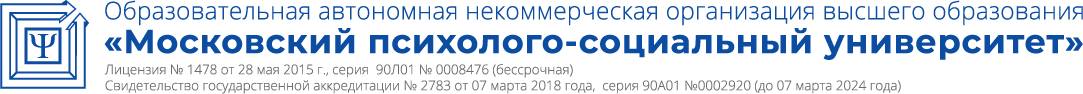 1. Аннотация к дисциплине……………………………………………………………………………………………….2. Перечень планируемых результатов обучения, соотнесенных с планируемыми результатами освоения основной профессиональной образовательной программы………………………………………………………..........3. Объем дисциплины в зачетных единицах с указанием количества академических часов, выделенных на контактную работу обучающихся с преподавателем (по видам занятий) и на самостоятельную работу обучающихся…………………………………………………………………………………………………………………3.1 Объём дисциплины по видам учебных занятий (в часах)……………………………………………………………..4. Содержание дисциплины, структурированное по темам (разделам) с указанием отведенного на них количества академических часов и видов учебных занятий…………………………………………………………………………...4.1 Разделы дисциплины и трудоемкость по видам учебных занятий (в академических часах)………………………4.2 Содержание дисциплины, структурированное по разделам………………………………………………….............5. Перечень учебно-методического обеспечения для самостоятельной работы обучающихся по дисциплине………6. Оценочные материалы для проведения промежуточной аттестации обучающихся по дисциплине «Технология саморазвития и самообразования» …………………………………………………………..……6.1. Описание показателей и критериев оценивания компетенций, описание шкал оценивания ……………………..6.2. Методические материалы, определяющие процедуры оценивания знаний, умений, навыков и (или) опыта деятельности, характеризующих этапы формирования компетенций в процессе освоения основной профессиональной образовательной программы………………………………………………………………………….6.3. Типовые контрольные задания или иные материалы, необходимые для процедуры оценивания знаний, умений, навыков и (или) опыта деятельности, характеризующих этапы формирования компетенций в процессе освоения основной профессиональной образовательной программы…………………………………………………...6.3.1. Типовые задания для проведения текущего контроля обучающихся…………………………………………….6.3.2. Типовые задания для проведения промежуточной аттестации обучающихся……………………………………6.4. Методические материалы, определяющие процедуры оценивания знаний, умений, навыков и (или) опыта деятельности, характеризующих этапы формирования компетенций………………..…………………………………...7. Перечень основной и дополнительной учебной литературы, необходимой для освоения дисциплины ……………8. Методические указания для обучающихся по освоению дисциплины ……………………………………….............9. Описание материально-технической базы, необходимой для осуществления образовательного процесса по дисциплине……………………………………………………………………………………………………………………10. Перечень информационных технологий, используемых при осуществлении образовательного процесса по дисциплине, в том числе комплект лицензионного программного обеспечения, электронно-библиотечные системы, современные профессиональные базы данных и информационные справочные системы……………………………………………………………………………………………………………………….10.1 Лицензионное программное обеспечение…………………………………………………………………….............10.2. Электронно-библиотечная система…………………………………………………………………………………...10.3. Современные профессиональные баз данных………………………………………………………………………..10.4. Информационные справочные системы……………………………………………………………………………...11. Особенности реализации дисциплины для инвалидов и лиц с ограниченными возможностями здоровья.............12.Лист регистрации изменений…………………………………………………………………………………………….3455558101111141616162829293131313232323334КодкомпетенцииРезультаты освоения ООП (содержание компетенций)Индикаторы достижения компетенцийФормы образовательной деятельности, способствующие формированию и развитию компетенцииУК-6Способность управлять своим временем, выстраивать и реализовывать траекторию саморазвития на основе принципов образования в течение всей жизниУК-6.1. Знает теоретические основы саморазвития и самоопределения на разных стадиях развития человекаКонтактная работа:ЛекцииПрактические занятияСамостоятельная работаУК-6Способность управлять своим временем, выстраивать и реализовывать траекторию саморазвития на основе принципов образования в течение всей жизниУК-6.2. Знает существующие концепции саморазвития, личностного роста; сферы и области самопознания, способы самопознания и саморазвития личности; закономерности психического саморазвития; основные психологические особенности самореализации, специфику самообразования и саморазвития; методы психологической саморегуляции и самоменеджментаКонтактная работа:ЛекцииПрактические занятияСамостоятельная работаУК-6Способность управлять своим временем, выстраивать и реализовывать траекторию саморазвития на основе принципов образования в течение всей жизниУК-6.3 Умеет эффективно планировать траекторию своей деятельности и саморазвития, а также ее развитие в течение всей жизниКонтактная работа:ЛекцииПрактические занятияСамостоятельная работаУК-6Способность управлять своим временем, выстраивать и реализовывать траекторию саморазвития на основе принципов образования в течение всей жизниУК-6.4 Умеет реализовывать траекторию саморазвития и самообразования на основе принципов образования в течение всей жизниКонтактная работа:ЛекцииПрактические занятияСамостоятельная работаУК-6Способность управлять своим временем, выстраивать и реализовывать траекторию саморазвития на основе принципов образования в течение всей жизниУК-6.5. Умеет определять барьеры саморазвития; отбирать методы самопознания и саморазвития, саморегуляции; организовывать оптимальное направление профессионального саморазвития личности; ставить цели личного и профессионального саморазвития.Контактная работа:ЛекцииПрактические занятияСамостоятельная работаУК-6Способность управлять своим временем, выстраивать и реализовывать траекторию саморазвития на основе принципов образования в течение всей жизниУК-6.6. Владеет навыками персонифицированного саморазвития и самообразования, анализа деятельности и планирования траектории саморазвитияКонтактная работа:ЛекцииПрактические занятияСамостоятельная работаСпособность управлять своим временем, выстраивать и реализовывать траекторию саморазвития на основе принципов образования в течение всей жизниУК-6.7. Владеет навыками использования приемов самопознания; методами самовоспитания, психологической саморегуляции, самоменеджмента.Объём дисциплиныВсего часовВсего часовВсего часовОбъём дисциплиныочная форма обученияочно-заочная форма обучениязаочная форма обученияОбщая трудоемкость дисциплины727272Контактная работа обучающихся с преподавателем (всего)24164Аудиторная работа (всего):24164в том числе:Лекции842семинары, практические занятия16122лабораторные работыВнеаудиторная работа (всего):в том числе:Самостоятельная работа обучающихся (всего)485668Вид промежуточной аттестации обучающегося – зачёт №п/пРазделы и темы учебной дисциплиныСеместрВиды учебной работы, включая самостоятельную работу  и трудоемкость (в часах)Виды учебной работы, включая самостоятельную работу  и трудоемкость (в часах)Виды учебной работы, включая самостоятельную работу  и трудоемкость (в часах)Виды учебной работы, включая самостоятельную работу  и трудоемкость (в часах)Виды учебной работы, включая самостоятельную работу  и трудоемкость (в часах)Виды учебной работы, включая самостоятельную работу  и трудоемкость (в часах)Виды учебной работы, включая самостоятельную работу  и трудоемкость (в часах)Вид оценочного средства  текущего контроля успеваемости, промежуточной аттестации (по семестрам)№п/пРазделы и темы учебной дисциплиныСеместрВСЕГОИз них аудиторные занятияИз них аудиторные занятияИз них аудиторные занятияСамостоятельная работаКонтрольная работаКурсовая работаВид оценочного средства  текущего контроля успеваемости, промежуточной аттестации (по семестрам)№п/пРазделы и темы учебной дисциплиныСеместрВСЕГОЛекции Лабораторный практикумПрактические занятия /семинарыСамостоятельная работаКонтрольная работаКурсовая работаВид оценочного средства  текущего контроля успеваемости, промежуточной аттестации (по семестрам)Тема 1. Основы самопознания и саморазвития1182412Опрос, рефератТема 2. Практикум по самопознанию и саморазвитию1182412Опрос, рефератТема 3. Психологическая саморегуляция и самоменеджмент1182412Коллоквиум, доклад -презентацияТема 4. Основы самообразовательной деятельности. Проектирование профессионального самообразования. 118 2412Опрос, рефератВид   промежуточной   аттестации обучающегося (зачет) 1Вопросы, тестированиеИТОГО:7281648№п/пРазделы и темы учебной дисциплиныСеместрВиды учебной работы, включая самостоятельную работу  и трудоемкость (в часах)Виды учебной работы, включая самостоятельную работу  и трудоемкость (в часах)Виды учебной работы, включая самостоятельную работу  и трудоемкость (в часах)Виды учебной работы, включая самостоятельную работу  и трудоемкость (в часах)Виды учебной работы, включая самостоятельную работу  и трудоемкость (в часах)Виды учебной работы, включая самостоятельную работу  и трудоемкость (в часах)Виды учебной работы, включая самостоятельную работу  и трудоемкость (в часах)Вид оценочного средства  текущего контроля успеваемости, промежуточной аттестации (по семестрам)№п/пРазделы и темы учебной дисциплиныСеместрВСЕГОИз них аудиторные занятияИз них аудиторные занятияИз них аудиторные занятияСамостоятельная работаКонтрольная работаКурсовая работаВид оценочного средства  текущего контроля успеваемости, промежуточной аттестации (по семестрам)№п/пРазделы и темы учебной дисциплиныСеместрВСЕГОЛекции Лабораторный практикумПрактические занятия /семинарыСамостоятельная работаКонтрольная работаКурсовая работаВид оценочного средства  текущего контроля успеваемости, промежуточной аттестации (по семестрам)Тема 1. Основы самопознания и саморазвития116214Опрос, рефератТема 2. Практикум по самопознанию и саморазвитию116214Опрос, рефератТема 3. Психологическая саморегуляция и самоменеджмент120614Коллоквиум, доклад -презентацияТема 4. Основы самообразовательной деятельности. Проектирование профессионального самообразования. 120614Опрос, рефератВид   промежуточной   аттестации обучающегося (зачет) 1 Вопросы, тестированиеИТОГО:7241256№п/пРазделы и темы учебной дисциплиныСеместрВиды учебной работы, включая самостоятельную работу  и трудоемкость (в часах)Виды учебной работы, включая самостоятельную работу  и трудоемкость (в часах)Виды учебной работы, включая самостоятельную работу  и трудоемкость (в часах)Виды учебной работы, включая самостоятельную работу  и трудоемкость (в часах)Виды учебной работы, включая самостоятельную работу  и трудоемкость (в часах)Виды учебной работы, включая самостоятельную работу  и трудоемкость (в часах)Виды учебной работы, включая самостоятельную работу  и трудоемкость (в часах)Вид оценочного средства  текущего контроля успеваемости, промежуточной аттестации (по семестрам)№п/пРазделы и темы учебной дисциплиныСеместрВСЕГОИз них аудиторные занятияИз них аудиторные занятияИз них аудиторные занятияСамостоятельная работаКонтрольная работаКурсовая работаВид оценочного средства  текущего контроля успеваемости, промежуточной аттестации (по семестрам)№п/пРазделы и темы учебной дисциплиныСеместрВСЕГОЛекции Лабораторный практикумПрактические занятия /семинарыСамостоятельная работаКонтрольная работаКурсовая работаВид оценочного средства  текущего контроля успеваемости, промежуточной аттестации (по семестрам)1.Тема 1. Основы самопознания и саморазвития118216Опрос, реферат2.Тема 2. Практикум по самопознанию и саморазвитию118216Опрос, реферат3.Тема 3. Психологическая саморегуляция и самоменеджмент11818Коллоквиум, доклад -презентация4.Тема 4. Основы самообразовательной деятельности. Проектирование профессионального самообразования. 11818Опрос, рефератВид   промежуточной   аттестации обучающегося (зачет) 1 Вопросы, тестированиеИТОГО:722268Наименование темыВопросы, вынесенные на самостоятельное изучениеФормы самостоятельной работыУчебно-методическоеобеспечениеФорма контроляТема 1. Основы самопознания и саморазвитияВоля и ее функции.Работа в библиотеке, включая ЭБС.Подготовка рефератаЛитература к теме 1, работа с интернет-источникамиОпрос, рефератТема 2. Практикум по самопознанию и саморазвитиюИнтроспекция или самонаблюдение как метод психологического исследования. Работа в библиотеке, включая ЭБС.Подготовка доклада-презентацииЛитература к теме 2Доклад-презентацияТема 3. Психологическая саморегуляция и самоменеджментУсловия и факторы повышения эффективности самоменеджмента. Работа в библиотеке, включая ЭБС.Подготовка доклада- презентацииЛитература к теме 3Коллоквиум, доклад-презентация Тема 4. Основы самообразовательной деятельности. Проектирование профессионального самообразования.Умения самообразовательной деятельности.Работа в библиотеке, включая ЭБС.Подготовка доклада- презентацииЛитература к теме 4Коллоквиум, доклад -презентацияп/пНаименование оценочного средстваКраткая характеристика оценочного средстваШкала и критерии оценки, баллКритерии оценивания компетенции1Опрос Сбор первичной информации по выяснению уровня усвоения пройденного материала «Зачтено» - если обучающийся демонстрирует знание материала по разделу, основанные на знакомстве с обязательной литературой и современными публикациями; дает логичные, аргументированные ответы на поставленные вопросы. Также оценка «зачтено» ставится, если обучающимся допущены незначительные неточности в ответах, которые он исправляет путем наводящих вопросов со стороны преподавателя. «Не зачтено» - имеются существенные пробелы в знании основного материала по разделу, а также допущены принципиальные ошибки при изложении материала. УК-6.1, УК-6.2, УК-6.3, УК-6.4,УК-6.5,УК-6.6,УК-6.72Коллоквиум Беседа преподавателя с учащимися на определенную тему из учебной программы «Зачтено» - если обучающийся демонстрирует знание материала по разделу, основанные на знакомстве с обязательной литературой и современными публикациями; дает логичные, аргументированные ответы на поставленные вопросы. Также оценка «зачтено» ставится, если обучающимся допущены незначительные неточности в ответах, которые он исправляет путем наводящих вопросов со стороны преподавателя. «Незачтено» - имеются существенные пробелы в знании основного материала по разделу, а также допущены принципиальные ошибки при изложении материала. УК-6.1, УК-6.2, УК-6.3, УК-6.4,УК-6.5,УК-6.6,УК-6.73Доклад-презентация Публичное выступление по представлению полученных результатов в программе Microsoft PowerPoint «5» – доклад выполнен в соответствии с заявленной темой, презентация легко читаема и ясна для понимания, грамотное использование терминологии, свободное изложение рассматриваемых проблем, докладчик правильно ответил на все вопросы в ходе дискуссии; «4» – некорректное оформление презентации, грамотное использование терминологии, в основном свободное изложение рассматриваемых проблем, докладчик частично правильно ответил на все вопросы в ходе дискуссии; «3» – отсутствие презентации, докладчик испытывал затруднения при выступлении и ответе на вопросы в ходе дискуссии; «2» - докладчик не раскрыл тему УК-6.1, УК-6.2, УК-6.3, УК-6.4,УК-6.5,УК-6.6,УК-6.74РефератРеферат - продукт самостоятельной работы обучающегося, представляющий собой публичное выступление по представлению полученных результатов решения определенной научной темы. Тематика рефератов выдается на первом занятии, выбор темы осуществляется обучающимся самостоятельно. Подготовка осуществляется во внеаудиторное время. На подготовку дается одна неделя. Результаты озвучиваются на втором практическом занятии, регламент – 7 мин. на выступление. В оценивании результатов наравне с преподавателем принимают участие обучающиеся группы.«отлично» - реферат содержит полную информацию и необходимый иллюстративный материал по представляемой теме, основанную на обязательных источниках и современных публикациях; выступающий свободно владеет содержанием, ясно и грамотно излагает материал; свободно и корректно отвечает на вопросы и замечания аудитории; точно укладывается в рамки регламента.«хорошо» - представленная тема раскрыта, однако реферат содержит неполную информацию по представляемой теме; выступающий ясно и грамотно излагает материал; аргументировано отвечает на вопросы и замечания аудитории, однако выступающим допущены незначительные ошибки в изложении материала и ответах на вопросы. «удовлетворительно» - выступающий демонстрирует поверхностные знания по выбранной теме, имеет затруднения с использованием научно-понятийного аппарата и терминологии курса.«неудовлетворительно» - реферат не подготовлен либо имеет существенные пробелы по представленной тематике, основан на недостоверной информации, выступающим допущены принципиальные ошибки при изложении материала. УК-6.1, УК-6.2, УК-6.3, УК-6.4,УК-6.5,УК-6.6,УК-6.75Решение ситуационных задачПрактическое занятие5 «отлично» – комплексная оценка предложенной ситуации; знание теоретического материала, правильный выбор тактики действий; последовательное, уверенное выполнение практических действий.4 «хорошо» – комплексная оценка предложенной ситуации, незначительные затруднения при ответе на теоретические вопросы; правильный выбор тактики действий; логическое обоснование теоретических вопросов с дополнительными комментариями педагога; последовательное, уверенное выполнение практических действий; 3 «удовлетворительно» – затруднения с комплексной оценкой предложенной ситуации; неполный ответ, требующий наводящих вопросов педагога; выбор тактики действий в соответствии с ситуацией возможен при наводящих вопросах педагога, правильное последовательное, но неуверенное выполнение практических действий.2 «неудовлетворительно» – неверная оценка ситуации; неправильно выбранная тактика действий, приводящая к ухудшению ситуации, конфликту; неправильное выполнение практических действий.УК-6.1, УК-6.2, УК-6.3, УК-6.4,УК-6.5,УК-6.6,УК-6.76Тестирование Тестирование можно проводить в форме:  компьютерного тестирования, т.е. компьютер произвольно выбирает вопросы из базы данных по степени сложности; письменных ответов, т.е. преподаватель задает вопрос и дает несколько вариантов ответа, а студент на отдельном листе записывает номера вопросов и номера соответствующих ответов «отлично» - процент правильных ответов 80-100%;  «хорошо» - процент правильных ответов 65-79,9%; «удовлетворительно» - процент правильных ответов 50-64,9%; «неудовлетворительно» - процент правильных ответов менее 50%. УК-6.1, УК-6.2, УК-6.3, УК-6.4,УК-6.5,УК-6.6,УК-6.77Зачет Зачет проводится по завершении изучения всей дисциплины в устной форме, по билетам, охватывающим весь пройденный материал, включая вопросы, отведенные для самостоятельного изучения. Вопросы для подготовки к зачету предоставляются обучающимся заранее с тем, чтобы у них была возможность подготовиться к процедуре проверки«зачтено» - обучающийся дал правильный ответ на вопрос, представил в письменном виде полностью выполненное задание, ответил на вопросы по содержанию выполненной работы. «не зачтено»- ответ на вопрос отсутствует, задание не выполнено или не представлены в письменном виде материалы по его выполнению. УК-6.1, УК-6.2, УК-6.3, УК-6.4,УК-6.5,УК-6.6,УК-6.7№Форма контроля/ коды оцениваемых компетенцийПроцедура оцениванияШкала и критерии оценки, балл1.Зачет УК-6.1, УК-6.2, УК-6.3, УК-6.4,УК-6.5,УК-6.6,УК-6.7Зачет представляет собой выполнение обучающимся заданий билета, включающего в себя:Задание № 1 – теоретический вопрос на знание базовых понятий предметной области дисциплины, а также позволяющий оценить степень владения обучающимся принципами предметной области дисциплины, понимание их особенностей и взаимосвязи между ними;Задание № 2 – задание на анализ ситуации из предметной области дисциплины и выявление способности обучающегося выбирать и применять соответствующие принципы и методы решения практических проблем, близких к профессиональной деятельности;Задание №3 – задание на проверку умений и навыков, полученных в результате освоения дисциплины Выполнение обучающимся заданий оценивается по следующей балльной шкале: Задание 1: 1-2 балловЗадание 2: 1-2 балловЗадание 3: 1-2 баллов «Зачтено»-«5» (отлично) – ответ правильный, логически выстроен, приведены необходимые выкладки, использована профессиональная лексика. Задания решены правильно. Обучающийся правильно интерпретирует полученный результат. -«4» (хорошо)– ответ в целом правильный, логически выстроен, приведены необходимые выкладки, использована профессиональная лексика. Ход решения задания правильный, ответ неверный. Обучающийся в целом правильно интерпретирует полученный результат. -«3» (удовлетворительно)– ответ в основном правильный, логически выстроен, приведены не все необходимые выкладки, использована профессиональная лексика. Задания решены частично.«Не зачтено»-«2» (неудовлетворительно)– ответы на теоретическую часть неправильные или неполные. Задания не решены1. Тестирование (на зачёте) УК-6.1, УК-6.2, УК-6.3, УК-6.4,УК-6.5,УК-6.6,УК-6.7Полнота знаний теоретического контролируемого материала. Количество правильных ответов «отлично» - процент правильных ответов 80-100%;  «хорошо» - процент правильных ответов 65-79,9%; «удовлетворительно» - процент правильных ответов 50-64,9%; «неудовлетворительно» - процент правильных ответов менее 50%. вытеснениеисключение из сознания информации, порождающей тревогуобразование противоположной реакцииизменение неприемлемой для сознания информации на противоположнуюпроекция приписывание неприемлемого для сознания действия другому лицузамещение Бессознательный перенос действия или объекта с недоступного на доступныйрационализациясамообман, стремление разумно объяснить неразумное действиеЭмоциикратковременныечеловек не всегда осознает: почему он их испытывает и какие конкретно испытывает в данный момент.сложно контролировать и скрыватьЧувстваДлительны и устойчивыПрактически всегда осознаютсяМогут быть скрыты и не проявляться длительное времяВид деятельностиМетодические указания по организации деятельности обучающегосяПрактические занятияПроработка рабочей программы, уделяя особое внимание целям и задачам, структуре и содержанию дисциплины. Конспектирование источников. Работа с конспектом практических занятий, подготовка ответов к контрольным вопросам, просмотр рекомендуемой литературы. Самостоятельная работаСамостоятельная работа проводится с целью: систематизации и закрепления полученных теоретических знаний и практических умений обучающихся; формирования умений использовать основную и дополнительную литературу; развития познавательных способностей и активности обучающихся: творческой инициативы, самостоятельности, ответственности, организованности; формирование  самостоятельности мышления, способностей к саморазвитию, совершенствованию и самоорганизации; формирования профессиональных компетенций; развитию практических умений обучающихся.Формы  и  виды самостоятельной  работы  обучающихся:  чтение основной и дополнительной литературы – самостоятельное изучение материала по рекомендуемым литературным источникам; работа с библиотечным  каталогом, самостоятельный  подбор  необходимой литературы; поиск необходимой информации  в сети Интернет; подготовка к различным формам текущей и промежуточной аттестации (к зачету с оценкой).Технология организации самостоятельной работы обучающихся включает использование информационных и материально-технических ресурсов образовательного учреждения: библиотеку с читальным залом, укомплектованную в соответствии с существующими нормами; учебно-методическую базу учебных кабинетов; компьютерные классы с  возможностью работы в сети  Интернет; основную и дополнительную литературу, разработанную с учетом увеличения доли самостоятельной работы обучающихся, и иные  методические материалы.Перед выполнением обучающимися внеаудиторной самостоятельной работы преподаватель проводит консультирование по  выполнению  задания,  которое  включает  цель  задания,  его содержание,  сроки  выполнения,  ориентировочный  объем  работы, основные требования к результатам работы, критерии оценки. Самостоятельная работа может осуществляться индивидуально или  группами  обучающихся  в  зависимости  от  цели,  объема, конкретной тематики самостоятельной работы, уровня сложности, уровня умений обучающихся.Формы контроля самостоятельной работы: просмотр и проверка выполнения самостоятельной работы преподавателем; рефлексия выполненного  задания  в  группе; обсуждение  результатов  выполненной работы  на  занятии – предоставление обратной связи;  проведение устного  опроса.ОпросУстный опрос по основной терминологии может проводиться в процессе практического занятия в течение 15-20 мин. Позволяет оценить полноту знаний контролируемого материала.Подготовка к зачетуПри подготовке к зачету необходимо ориентироваться на рекомендуемую литературу и др.Основное в подготовке  к сдаче зачета по дисциплине «Технологии саморазвития и самообразования» - это повторение всего материала дисциплины, по которому необходимо сдавать промежуточную аттестацию. При подготовке к сдаче зачета обучающийся весь  объем  работы  должен  распределять  равномерно  по  дням, отведенным для подготовки к зачету, контролировать каждый день выполнение намеченной работы. Подготовка обучающегося к зачету включает в себя три этапа: самостоятельная работа в течение семестра; непосредственная подготовка  в  дни,  предшествующие  зачету  по  темам курса;  подготовка  к  ответу  на  задания,  содержащиеся  в  вопросах зачета.Зачет проводится по  вопросам, охватывающим весь  пройденный  материал  дисциплины,  включая  вопросы, отведенные для самостоятельного изучения. Для успешной сдачи зачета по дисциплине «Технологии саморазвития и самообразования» обучающиеся должны принимать во внимание, что: все  основные  вопросы,  указанные  в  рабочей  программе,  нужно знать,  понимать  их  смысл  и  уметь  его  разъяснить;  указанные  в рабочей программе формируемые профессиональные компетенции в результате освоения дисциплины должны быть продемонстрированы обучающимся;  семинарские  занятия  способствуют  получению  более высокого уровня знаний и, как следствие, более высокой оценке на зачете;  готовиться  к  промежуточной аттестации  необходимо начинать  с первого практического занятия.№ п/пСодержание измененияСодержание измененияРеквизиты документа об утверждении измененияРеквизиты документа об утверждении измененияДата введения измененияДата введения измененияУтверждена решением Ученого совета на основании Федерального государственного образовательного стандарта высшего образования по направлению подготовки 38.03.01 Экономика (уровень бакалавриата), утвержденного приказом Министерства науки и высшего образования РФ от 12.08.2020 г. N 954.Утверждена решением Ученого совета на основании Федерального государственного образовательного стандарта высшего образования по направлению подготовки 38.03.01 Экономика (уровень бакалавриата), утвержденного приказом Министерства науки и высшего образования РФ от 12.08.2020 г. N 954.Протокол заседания Ученого совета  от «22» марта 2021 года протокол №5Протокол заседания Ученого совета  от «22» марта 2021 года протокол №501.09.202101.09.2021